Chester Public LibraryBoard of Trustees MeetingTuesday April 19, 2022, 6:30 pmAgenda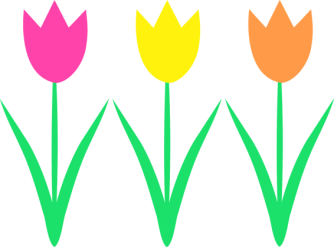 Call to OrderAttendanceReview and Approval of agendaSecretary's Report Director’s Report Donations and ContributionsTreasurer’s Report Approval of Expenditures and Incoming Checks Monthly StatisticsUnfinished business: LandscapingDonor tree updateNew Business:Personnel Closing Library for 300th celebration parking needsPlan next month’s agendaNext Meeting:  May 17, 2022 at 6:30 pm Adjourn